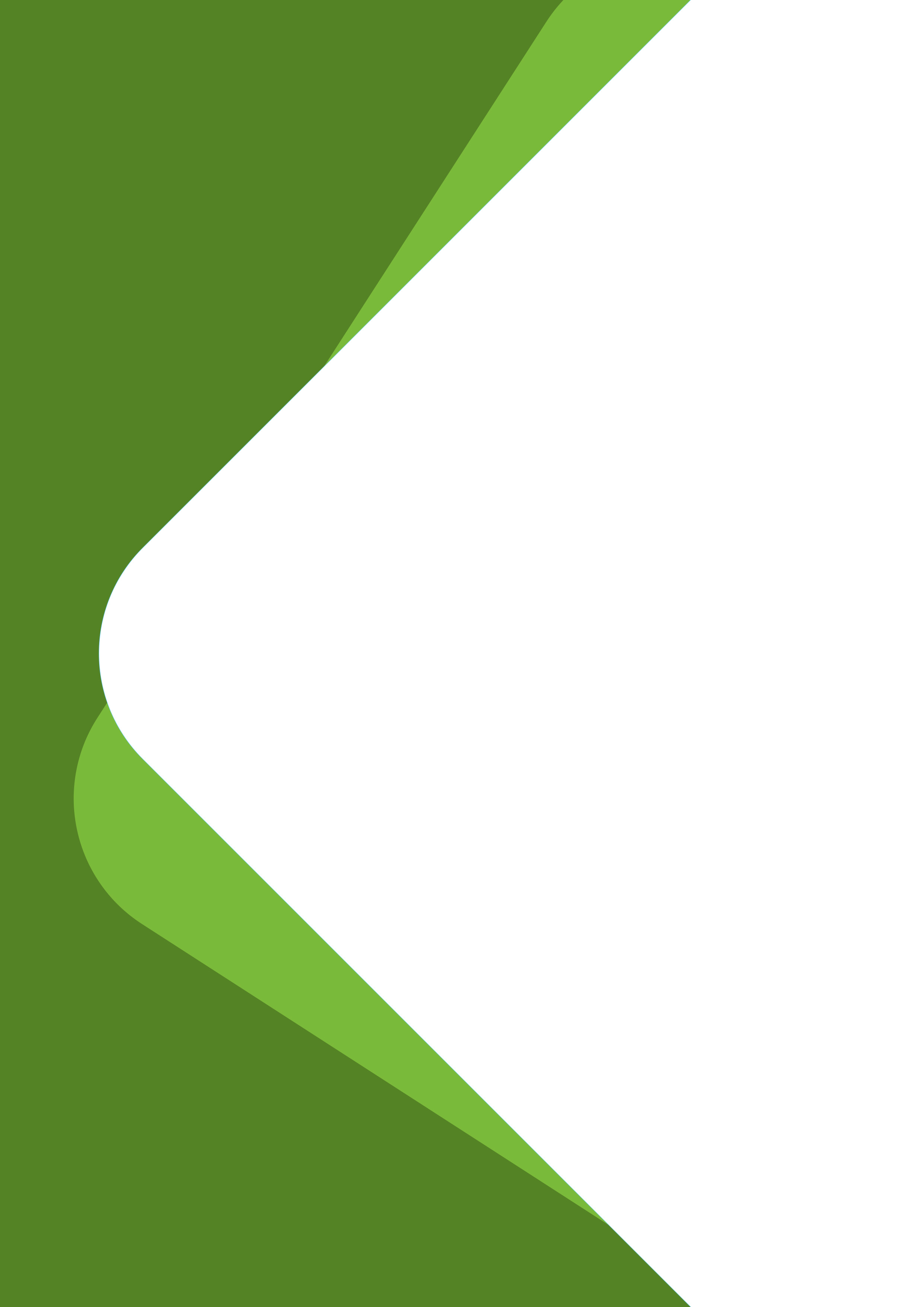 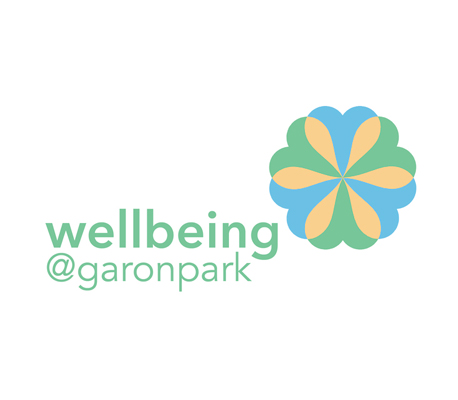 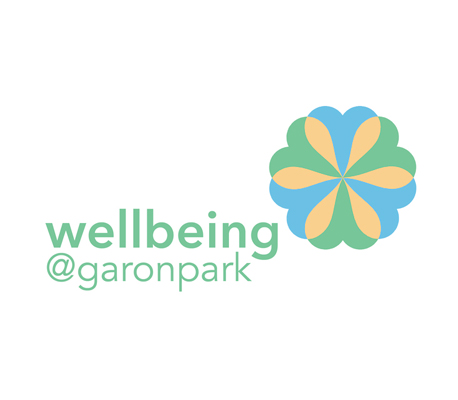 Thank you for your interest in becoming a volunteer at Wellbeing at Garon Park (WBGP).This pack gives you the information you need; about us, the volunteer opportunities and also how to fill in the application and DBS forms.If you need any help in completing the forms, please don’t hesitate to get in touch, email us on enquiries@garonpark.com or call us on 01702 965959About usWellbeing At Garon Park is a charity with the purpose of providing sustainable facilities that can be used to improve local health and wellbeing, as well as enhancing the beauty, biodiversity and environmental value of the 30-acre Garon Park site in Southend on Sea.The anchor feature is the wellbeing trail which includes multipurpose pathways for cycling, running, walking and wheelchair access. The trail be used by 100s and act as a hub for community and wellbeing initiatives, including the Nature and Art Trails. There will be path seating and shelters at feature points around the wellbeing site for:Rest and reflectionEnjoyment of vista pointsRelaxation in the Sensory GardenEnjoyment of the Nature PondWe also plan to develop:Nature SchoolA community garden for gardening experiences, achievement and social interactionAn orchard majoring on native Essex species of fruit treesAn Outdoor GymAn Arts & Crafts centreFor those wanting to develop their practical woodworking skills we have the Garon Park Shed.  And, of course, our Clubhouse will be open for all those who want to meet and seat!Why VolunteerGaining skills / Passing on your skill to othersVolunteering is a great way to: learn new skills; pass on your skills and experience to others; take part in training, enhance your experience and boost your CV.  All of our roles offer different experience and training will be made available to you which may include dementia friends, safeguarding or GDPR courses.Make FriendsAs a volunteer for Wellbeing at Garon Park, whatever your role, you will certainly meet a lot of new people and we hope you will become good friends with the people you meet and of course the team in the office and on site.Support your CommunityWithout the help of our volunteers, we could not provide the services we do to help our local community stay active, stay connected and to live their best lives."One of the greatest gifts you can give is the gift of your time”Volunteer Roles:‘Meeters’ and ‘Greeters’Location:  Cricket Pavilion, Garon Park, Eastern Avenue, Southend on Sea, Essex SS2 4FARole description:  You will help us make our service users’ time on site an experience to remember.  Meeting people at the gate, ensuring they find their way around, as well as, directing staff, supporting educational programs and carrying out surveys.  The role may include helping those with mobility issues and answering queriesQualifications and Experience: No formal qualifications required, however a friendly, helpful nature is a mustOther requirements: DBS check and a willingness to undertake training as requiredClerical AdministrationLocation:  Cricket Pavilion, Garon Park, Eastern Avenue, Southend on Sea, Essex SS2 4FARole description:  Based in the office at and will include general office jobs including answering phones, assisting with bookings, inventory taking, planning work on site, developing the management plan and supporting promotional activities.Qualifications and Experience:  Basic IT skills are a plus but not a requirement.  Must be able to talk to the public in a friendly manner and accurately record information.Other requirements: DBS check and a willingness to undertake training as requiredCatering and hospitalityRole description:  this role will be based in the café and/or bar at Cricket Pavilion, Garon Park, Eastern Avenue, Southend on Sea, Essex SS2 4FA and you will be serving hot and cold refreshmentsQualifications and Experience: Café or bar experience would be an advantage and food hygiene qualifications desirable but not essential as training will be offered.  Experience in a customer focused environment and excellent numeracy skills is required Other requirements: DBS check and a willingness to undertake training as requiredThe Garon Park ShedLocation:  The Garon park Shed, Cricket Pavilion, Garon Park, Eastern Avenue, Southend on Sea, Essex SS2 4FARole description:  The Garon Park Shed is a semi-autonomous group within the wellbeing@garonpark charity. We are looking for people to join a committee of shedders, as supervisors or people with other important skills such as finance, admin and marketing.  We are also looking for people to support some of the maintenance demands throughout the park.Qualifications and Experience: Woodworking skills and a friendly, approachable attitude Other requirements: DBS check and a willingness to undertake training as requiredTrustee BoardLocation:  Cricket Pavilion, Garon Park, Eastern Avenue, Southend on Sea, Essex SS2 4FA although there may be a need to meet at other locations.Role description:  You will be part of a board that has ultimate responsibility for delivering objectives of Wellbeng at Garon Park and responsible for ensuring that it is financially secure, well-run and meets the purpose for which it has been set up.  You will have a shared interest in the charity’s services and its success.Qualifications and Experience:  All types of skill acceptable, but a background in general management and experience in Charitable/on for profit organisations would be desirable Other requirements: DBS check and a passion to help our charity succeedConservation and land managementLocation:  Cricket Pavilion, Garon Park, Eastern Avenue, Southend on Sea, Essex SS2 4FA, although there may be a need to meet at other locations.Role description:  This role is to work as part of a team and collaborate with the local community to maintain and continually develop the beauty and diversity of the Garon Park site.  Duties include grassland management, maintaining beds and borders, tree and hedgerow management, building and maintaining infrastructure, delivery of our environmental education program and species surveying to monitor biodiversity on site. You may also be asked to support local community growing projects.Qualifications and Experience: An understanding and interest in our environment and a willingness to ‘get your hands dirty’ in developing eco projects on siteOther requirements: DBS check and a willingness to undertake training as required.Community EngagementLocation:  Local and wider community as well as on site at Garon Park.Role description:  Working as part of a team, you will help to raise the profile of Wellbeing at Garon Park within the diverse range of groups within the local community.  You will be responsible for carrying out surveys, organising events, supporting the delivery of educational activities, supporting assessment of the safety of the site and supporting the training of volunteers like yourself, as well as assisting with the food exchange.Qualifications and Experience: No experience necessary but a keen desire to get out into the community and spread the wordOther requirements: DBS check and a willingness to undertake training as requiredSport, health, and well-beingLocation:  Cricket Pavilion, Garon Park, Eastern Avenue, Southend on Sea, Essex SS2 4FA.Role description:  Working with our sports, health and well-being team, you will be helping with the promotion of sports activities, booking groups, maintaining and cleaning equipment, as well as, demonstrating exercises, running fitness stands at events and delivering fitness programmes.Qualifications and Experience: No experience necessary but an interest in fitness.Other requirements: DBS check and a willingness to undertake training as requiredThe application ProcessOur recruitment process is relatively straightforward and takes approx. 4-6 weeks from the start of your application to receiving your DBS Certificate.  [Please note: the certificate is sent direct to your home address and so as soon as you receive it, please let us know]There are 4 steps to satisfy in order to become a volunteer at Wellbeing at Garon Park:send in completed application and DBS formsattend informal interviewcomplete reference checksbegin induction and placementWe welcome volunteers of all backgrounds, cultures and abilities although we do ask that all of our volunteers are over the age of 16 for safeguarding purposes as you will come into contact with vulnerable children and adults during your time at Wellbeing at Garon Park.All of our volunteers are also DBS checked at the time of application (costs are covered by the charity) to ensure the safety and security of our service users and our staff and volunteers. Any personal documents will be kept securely in our office and destroyed when they are either updated or you no longer volunteer with us.Our code of conductWe ask that al staff and volunteers follow our code of conduct to keep our work environment a happy, healthy place for everyoneVolunteers are asked to maintain a clean and tidy appearance at all times and must not be under the influence of any illegal substances or alcohol during their volunteering hoursVolunteers must respect the rights, dignity and worth of all regardless of age, gender, ability, race, cultural background, religious beliefs or sexual identityVolunteers are expected to maintain and uphold the good name and reputation of the charity during volunteering hours and act appropriatelyAll Wellbeing at Garon Park staff and volunteers will at all times follow strict confidentiality on all matters referred to them by the charity or discussed by our visitorsWhere subsequent problems or matters emerge from an initial or follow up to a service user, volunteers will refer these matters back to the office for appropriate advice or decisions before taking actionShould a volunteer identify a person in need of our services through a personal contact or referral from another source, it is essential the matter be referred through our officeVolunteers may not take individual action on behalf of any person (in the name of Wellbeing at Garon Park) to any agency or authority (social services, health authority, council etc) without first seeking the agreement of our office teamVolunteers must not recommend particular tradesmen or organisations to our service usersVolunteers may not receive monetary reward for their services or goods or services in kind, unless agreed between the service user and the volunteer and advised to the office prior to work being carried outIt is not recommended to give your private telephone number to a service userVolunteers involved in fundraising will ensure they work within the law regarding restrictions to lotteries and street collections (training will be given if necessary)Filling out your DBS FormPlease ensure that you read the instructions printed on the front of the application form and follow the guidance given throughout the form.PLEASE:Use black ink and write clearly using capital lettersComplete sections a,b,c,d,eComplete all the mandatory sections marked in YELLOWBring in ORIGINAL DOCUMENTS (not photocopies)Provide all of your addresses (and the dates you lived there) during the past 5 years, including any University student address(es) you may have had and any overseas address(es)Mark choices with a XPLEASE DON'T:Write over the edges of each boxStaple or affix anything to the formUse tippex or strike out any sections that are not applicable (leave blank)Do not complete sections w,x,yWe will need to see two forms of ID which can include:Passport Driving License National Insurance No.Proof of address such as utility bill or similar (less than 3 months old)Application FormPlease tick the role (or roles) you would like to be considered for:Your detailsTitle: Mr/Mrs/Ms etcFirst Name(s):						Surname:Address:Postcode:						Date of birth:Home telephone no:					Mobile no:Email address:Any medical conditions we may need to know about?Next of kin – in case of an emergencyFirst name(s):						Surname:Address:Postcode:						Contact tel no.Please confirm that you have read and agree to abide by the code of conduct set out in this volunteer pack.Which of the following best describes your employment status?About youQualifications, training and experience:Please tell us about your work experience, any past volunteering and/or qualifications you feel relevantHobbies and interests:Please tell us what you like to do in your spare timeSkills:What skills are you proud to have, that you think would benefit the Well being at Garon park project?Availability (please circle when you are able to volunteer)Please note that your details will be stored securely in our offices until 12 months after yourvolunteering has ended. You can update your details at anytime by contacting us on 07931 190973 or by emailing wellbeing@garonpark.comBy completing this form you agree to abide by our code of conduct and to Wellbeing at Garon Park contacting you regarding your volunteering role.ReferencesWe require 2 references from all our volunteers. This can be a friend, a work colleague, a tutor or a neighbour but it must not be a relative. Please let your referees know that we will be getting intouch.Referee 1:Title: Mr/Mrs/Ms etcFirst name(s): 				Surname:Address:Postcode:Telephone no:Email address:How do they know you?Referee 2:Title: Mr/Mrs/Ms etcFirst name(s):					Surname:Address:Postcode:Telephone no:Email address:How do they know you?……………………………………………………….…………………………….Office Use OnlyData ProtectionWellbeing at Garon Park are committed to respecting and protecting your privacy in line with GDPR (General Data Protection Regulations). To see our full policy, please contact our office on 07931 190973 or email us on wellbeing@garonpark.comWe may change this policy from time to time so please check with the office occasionally to ensure that you’re happy with any changes.  By volunteering at Wellbeing at Garon Park, you are agreeing to this policy.Personal InformationIf you choose to provide us with any information by which you can be identified such as name, address etc., you can be assured that it will only be used to support your relationship with Wellbeing at Garon Park.Our promisewe will never sell your details to any third partiesyou can choose how you are contacted (and we will never contact you if you ask us not to)you can choose the information you receiveevery year we will check with you that your details and how we are contacting you are correctUpdating your informationYou can update your personal information and how we contact you by emailing us at wellbeing@garonpark.com or by calling the office on 07931 190973.……………………………………………………….…………………………….Your permissionsIf you would like to be contacted by Wellbeing at Garon Park for marketing and fundraising purposes, we require your permission in line with GDPR.Title: Mr/Mrs/Ms etcFirst name(s):					Surname:Address:Postcode:Telephone no:					Email address:I give my permission for Wellbeing at Garon Park to contact me for marketing and fundraising purpose by: (tick as required)	Equal OpportunitiesTo help us monitor our equal opportunities please answer the following questions.  These answers will be kept separately to your application and will remain anonymousAge GroupHow old are you?GenderWhat gender do you identify as?EthnicityWhat is your ethnic background?DisabilityDo you consider yourself to have a disability or health condition?Sexual OrientationWhat is your sexual orientation?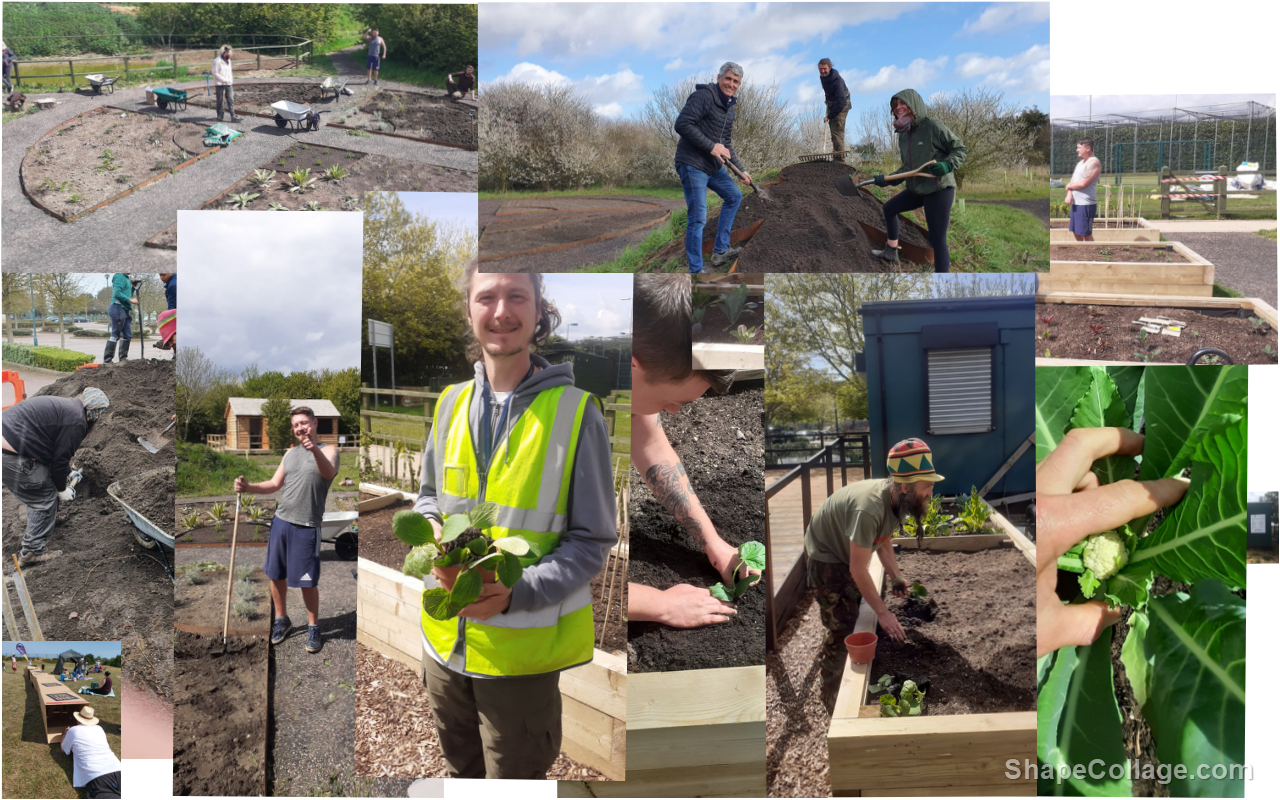 Thankyou for your interest in joining Well-being at Garon ParkCricket Pavilion, Garon Park, Eastern Avenue, Southend on Sea, Essex SS2 4FAwww.wellbeingatgaronpark.comMeeters and greeters Garon park shedCommunity engagementClerical administrationTrustee boardSports, health and well-beingCatering and hospitalityConservation and land managementDo you hold a UK driving license?Yes (full) Yes (provisional)        No Full time employment Part time educationRetiredPart time employmentFull time education1 hour2 hours4 hoursMonday (am)Tuesday (am)Wednesday (am)Thursday (am)Friday (am)Reference 1 receivedReference 2 receivedDirect mail Telephone Email  16-21  22-30  31-40  41-50  51-60  61+  Male  Female  Inter-sex  Non-binary  Other (please state)…………………………………………………………………………………………………………………………. Other (please state)…………………………………………………………………………………………………………………………. Other (please state)…………………………………………………………………………………………………………………………. Other (please state)…………………………………………………………………………………………………………………………. White British White Irish White Black British Black African Asian British Asian Indian Asian Pakistani Asian Bangladeshi Mixed Japanese Chinese Other (please state)……………………………………………………………………………………………………………………………….Other (please state)……………………………………………………………………………………………………………………………….Other (please state)………………………………………………………………………………………………………………………………. Yes No Prefer not to say Heterosexual Gay Lesbian Bisexual Pansexual Prefer not to say Other (please state)………………………………………. Other (please state)……………………………………….